PLANINSKI KROŽEKvabi v soboto, 21.5.2022 na planinski pohod naŠMARNO GORO (669 m)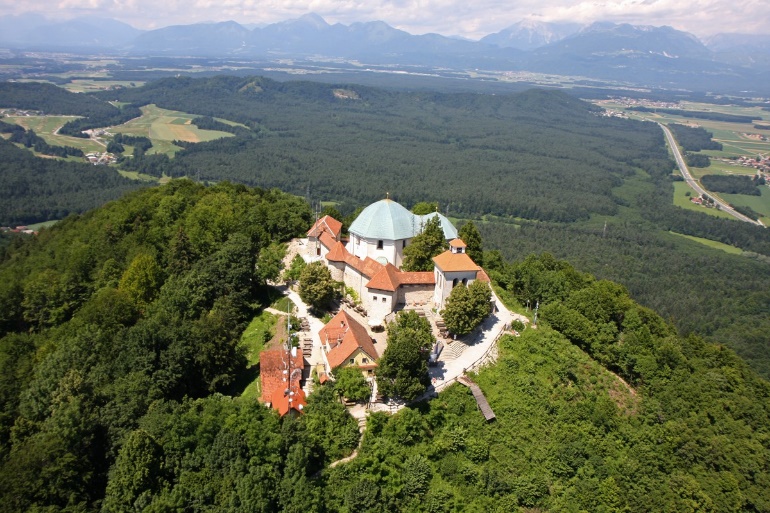 PRIMERNOST: za učence od 1-9. razreda, sorodnikeZAHTEVNOST: lahka označena pot URNIK POHODA:  Odhod avtobusa iz Vidma ob 8.00 (pred trgovino Žerak) in ob 8.10 iz Sel. Vrnitev okrog 18. ure.OPIS: Šmarna gora je 669 m visok vrh osamelec, ki se nahaja severozahodno od glavnega mesta Slovenije, na severu Ljubljanskega polja. Šmarna gora je dobila ime po Mariji, zavetnici šmarnogorske (marijinogorske) cerkve. V arhivih je romarska cerkev prvič omenjena leta 1324. Z vrha, na katerem se nahaja gostinski lokal ter cerkev, se nam odpre lep razgled na Gorenjsko, del Julijskih Alp, Karavank in Kamniško Savinjskih Alp. 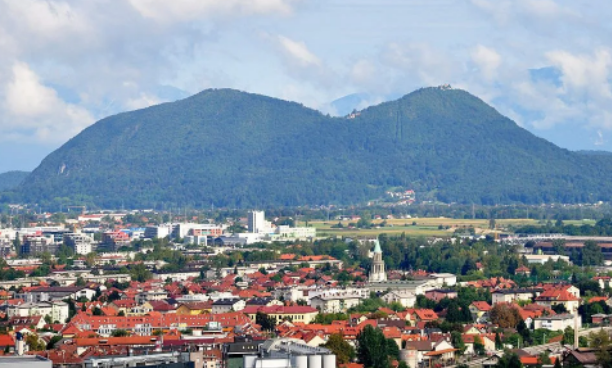 ČAS HOJE:  okoli 1.15-1.30 ure.KAJ POTREBUJEMO ZA IZLET:primerno obutev - planinske čevlje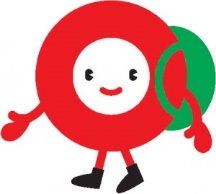 oblačila prilagojena vremenunahrbtnik, hrano in pijačo dobro voljo in nekaj kondicijednevnik Mladega planinca (dobiš ga ob plačani članarini) Izlet vodijo vodniki PZS in PD Naveze ter mentorice krožka.CENA PREVOZA: 12 €                             VABLJENI! 	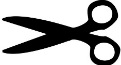 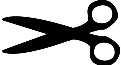 PRIJAVNICA ZA PLANINSKI IZLET (PRIJAVNICO in DENAR oddaj do petka, 13.5.2022)S podpisom potrjujem, da se moj otrok ____________________________________, učenec/učenka _______. razreda udeleži planinskega pohoda na Šmarno goro, ki bo potekal v soboto, 21.5.2022, v okviru planinskega krožka Zavoda OŠ Videm in Planinskega društva Naveza.Osnovnošolski otroci se lahko izleta udeležijo samo s plačano letno članarino PZS oz. PD Naveza (5€ - velja od januarja 2022 do konca januarja 2023), v okviru katere so na pohodnih zavarovani. Ostali družinski člani plačajo samo prevoz.  Na izlet dodatno prijavljam še: _______________________________________________________________Kraj in datum: ____________________________ 	     Podpis starša: _________________________________Telefonska št. staršev: ___________________________________Za prijavo šteje oddan denar in prijavnica; izleta po plačilu zadnjih 5 dni pred izletom ni možno odjaviti (denar se ne vrača, razen če si najdete ustrezno zamenjavo, saj ste rezervirali mesto na avtobusu, katerega stroške moramo tudi plačati).* V primeru neugodnih epidemioloških razmer, vremenskih razmer, premajhnega števila prijavljenih se lahko izlet prestavi ali odpove.